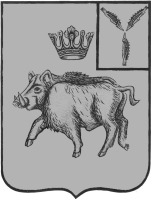 СОВЕТ ДЕПУТАТОВБОЛЬШЕОЗЕРСКОГО МУНИЦИПАЛЬНОГО ОБРАЗОВАНИЯБАЛТАЙСКОГО МУНИЦИПАЛЬНОГО РАЙОНА САРАТОВСКОЙ ОБЛАСТИ	сорок четвертое заседание Совета депутатовтретьего созываР Е Ш Е Н И Еот 27.04.2016  № 142с. Б-ОзеркиО внесении изменений в решение  Совета депутатов Большеозерского  муниципального образованияБалтайского муниципального района от 09.04.2015 №82«Об утверждении Положения о предоставленииземельных участков на территории  Большеозерскогомуниципального образования Балтайского муниципального района Саратовской области»В соответствии со статьями 39.11, 39.20 Земельного кодекса Российской Федерации,  Приказом Минэкономразвития России от 12.01.2015 №1 «Об утверждении перечня документов, подтверждающих право заявителя на приобретение земельного участка без проведения торгов»,  руководствуясь статьей 21 Устава Большеозерского муниципального образования Балтайского муниципального образования, Совет депутатов Большеозерского муниципального образования, РЕШИЛ:1. Внести в решение  Совета депутатов Большеозерского муниципального образования Балтайского муниципального района от 09.04.2015 №82 «Об утверждении Положения о предоставлении земельных участков на территории Большеозерского муниципального образования Балтайского муниципального района Саратовской области», следующие изменения:1.1. В приложении к решению:1) Абзац 2пункта 7.1 раздела 7 изложить в следующей редакции:«Любой из заинтересованных правообладателей  здания, сооружения или помещения  в нем вправе обратиться  за оформлением договора аренды земельного участка с множественностью лиц на стороне арендатора».2) В пункте 7.6 раздела 7 слова «от 13.09.2011 №475 «Об утверждении перечня документов, необходимых для приобретения прав на земельный  участок» заменить  словами «от 12.01.2015 №1 «Об утверждении перечня документов, подтверждающих право заявителя на приобретение земельного участка без проведения торгов».3) В пункте 9.7  раздела 9 слова «от одного до пяти процентов» заменить  словами «в пределах трех процентов».2. Настоящее решение вступает в силу со дня его обнародования.3. Контроль за исполнением настоящего решения возложить на постоянно действующую комиссию Совета депутатов по вопросам местного самоуправления.Глава  Большеозерскогомуниципального  образования                                    В.П.Полубаринов